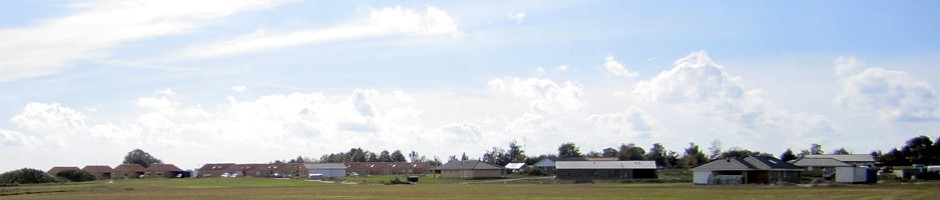 DagsordenspunktBemærkningerVelkomst og dagsorden Valg af ordstyr Carsten StoltenbergValg af referent Kim Just ChristensenBestyrelsesmødet den 14. August 2019. Klokken 19:30 Økonomi gennemgang vs StinaØkonomi gennemgåetBetalinsserviceDer arbejdes på sagen, der mangler lige det sidste finpudsning.Planlægning af EOGFStina henter nøgle, bestyrrelse mødes 18:15-18:30Kim Medbringer drikkevarer.Status på arbejdsgrupperBro og sti projekt, afventer kommunens godkendelse.Parkerings projekt, fortsættes.Skilte projekt, fortsættes.Næste møde aftale dato og stedEvt.Farmex overtagelse af områderneGenerel overtagelse af områderJohn fra Farmex svarer ikke på vores henvendelser, Advokat går videre med sagenCarsten tager fat i Fors ang. Vejdræn.Der er mange opgaver ved at overtage de forskellige områder og bestyrrelsen vil holde skarpt øje med alt fra faskiner, belysning til vejskilte.